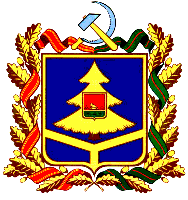 ДЕПАРТАМЕНТ ОБРАЗОВАНИЯ И НАУКИБРЯНСКОЙ ОБЛАСТИПРИКАЗ14 октября 2014 г № 1954 г. БрянскО проведении областного конкурсатворческих работ школьниковпо пропаганде здорового питания«Кушай на здоровье».В соответствии с планом областных массовых мероприятий на 2015 год и в целях совершенствования организации работы по формированию у учащихся общеобразовательных учреждений и образовательных учреждений среднего профессионального образования области устойчивой мотивации к здоровому питанию и активизации их творческой деятельности в данном направлении. ПРИКАЗЫВАЮ:1. Государственному автономному образовательному учреждению дополнительного образования детей «Брянский областной эколого-биологический центр» (Калиничев Н.А.) провести областной конкурс творческих работ школьников по пропаганде здорового питания «Кушай на здоровье»  с 20 января по 20 мая 2015года.2. Утвердить Положение о проведении областного конкурса творческих работ школьников по пропаганде здорового питания «Кушай на здоровье» (Приложение).3.Провести 15 мая 2014 года областную конференцию по итогам областного конкурса творческих работ школьников по пропаганде здорового питания «Кушай на здоровье».4. Руководителям муниципальных органов управления образованием организовать участие образовательных учреждений в областном конкурсе творческих работ школьников по пропаганде здорового питания «Кушай на здоровье» в соответствии с Положением.5. Контроль за исполнением данного приказа возложить на первого заместителя директора департамента образования и науки Брянской области И.И. Потворова.Директор департамента					В.Н. ОборотовПриложениек приказу № 1954от 14 октября 2014гПОЛОЖЕНИЕоб областном конкурсе творческих работ школьников по пропаганде здорового питания «Кушай на здоровье»1. Общие положения.1.1. Областной конкурс творческих работ школьников по пропаганде здорового питания «Кушай на здоровье» (далее – Конкурс) ежегодное мероприятие, проводится в целях совершенствования организации работы по формированию у учащихся общеобразовательных учреждений и образовательных учреждений среднего профессионального образования области устойчивой мотивации к здоровому питанию и активизации их творческой деятельности в данном направлении. 2. Задачи конкурса:развитие у учащихся представления о здоровье как одной из важнейших жизненных ценностей; формирование представления о роли человека в сохранении и укреплении собственного здоровья;обобщение имеющихся у учащихся знаний о роли правильного питания для здоровья человека, развитие представления о правильном питании как одной из составляющих здорового образа жизни;развитие умения оценивать характер своего питания, его соответствие понятию «рациональное», «здоровое».3.Участники конкурса:Для участия в конкурсе приглашаются учащиеся 5-11 классов, учащиеся образовательных учреждений среднего профессионального образования, педагогические работники образовательных учреждений, образовательных учреждений среднего профессионального образования4. Сроки и порядок проведения Конкурса:4.1. Конкурс проводится с января по май 2015  г., рассчитан 1 этап – муниципальный – март 2015 года;2 этап – областной – апрель 2015 года.4.2. Конкурсные работы принимаются до 15 апреля 2015 года по возрастным группам:- учащиеся 5-8 классов;- учащиеся 9-11  классов;- учащиеся образовательных учреждений среднего профессионального образования (СПО);- педагогические работники.4.3. Конкурс проводится по номинациям: для учащихся 5-11 классов, учащихся образовательных учреждений среднего профессионального образования «Питаться здорово – здорово» – конкурс рисунков о культуре питания, как составляющей культуры здоровья- рисунок оформлен в паспарту, формат рисунка А3;- работа сопровождается этикеткой, выполненной в компьютерном варианте, размером 80х40 мм, в правом нижнем углу со следующими данными: Ф.И. автора, название работы, школа, класс;- к конкурсной работе прилагается сопроводительный текст, раскрывающий замысел автора и особенности техники исполнения;- оценивается отражение тематики, композиционное решение, уровень исполнения, художественная выразительность, оригинальность идей.«Где и как мы едим» – конкурс плакат-рекламы  о гигиене питания- плакат оформлен в паспарту, размер плаката формат А2;- работа сопровождается этикеткой, выполненной в компьютерном варианте, размером 80х40 мм, в правом нижнем углу со следующими данными: Ф.И. автора, название работы, школа, класс;- к конкурсной работе прилагается сопроводительный текст, раскрывающий замысел автора и особенности техники исполнения;- «Продукты разные нужны, продукты разные важны» - конкурс декоративно-прикладных работ (поделка, аппликация, коллаж).- представляются отдельные работы в натуральном виде (плоские изделия нельзя сворачивать и перегибать, если это может повредить их внешнему виду; хрупкие надлежит надежно упаковать);- работа сопровождается этикеткой, выполненной в компьютерном варианте, размером 80х40 мм, в правом нижнем углу со следующими данными: Ф.И. автора, название работы, школа, класс;- к конкурсной работе прилагается сопроводительный текст, раскрывающий замысел автора и особенности техники исполнения;- оценивается отражение темы конкурса, композиционное решение, уровень исполнения, художественная выразительность, оригинальность использования материалов.«Компьютерные технологии» - конкурс мультимедиашоу (более 7 слайдов), компьютерная графика, мультфильм- каждая работа предоставляется отдельным файлом, название которого – фамилия, имя участника;- к конкурсной работе прилагается сопроводительный текст, раскрывающий замысел автора и особенности техники исполнения- оценивается отражение тематики, оригинальность разработки, уровень владения компьютерными технологиями.«Исследовательские работы» - конкурс исследовательских работ, выполненные детьми в данной области.- исследовательские работы могут быть теоретическими, экспериментальными и многоплановыми, комплексными;- конкурсная работа представляется на бумажном носителе и электронном виде (на CD-диске);- конкурсная работа должна иметь:титульный лист (название работы; авторы; Ф.И.О. руководителя; наименование образовательного учреждения; год выполнения работы);содержание работы (введение, краткий литературный обзор по теме исследования, методика и объект исследования, результаты, выводы, литература).- оценивается соответствие цели и задачам, поставленным в конкурсе, исследовательский характер работы, новизна исследования, эвристичность, практическая и/или теоретическая значимость, грамотность и логичность изложения, соответствие возрастным особенностям участника.Для педагогических работников«Творческий проект» - конкурс методических разработок игр, внеклассных мероприятий  (классный час, праздник, беседа и т.п.).- содержание методических разработок не имеет особо регламентированной структуры и может излагаться в произвольной форме;- конкурсная работа представляется на бумажном носителе и электронном виде (на CD-диске);- оценивается актуальность темы, педагогическая целесообразность материала, новизна и оригинальность, полнота и информативность материла, качество оформления и наглядность, возможность широкого и практического использования.4.4. К участию в Конкурсе допускаются как индивидуальные участники, так и творческие коллективы (до 5 человек).5. Руководство Конкурсом.5.1. Общее руководство, подготовку и проведение Конкурса осуществляет оргкомитет, утвержденный приказом департамента образования и науки Брянской области (Приложение 1 к Положению).6. Требования к работам и условия проведения Конкурса.6.1. На Конкурс не принимаются:		- работы, не соответствующие тематике Конкурса;		- работы, по которым выявлены признаки плагиата.6.2. Конкурсные материалы, вместе с анкетой-заявкой участника Конкурса (Приложение 2 к Положению) направляются по адресу: 241050, г. Брянск, ул. 7-я Линия, д.13. ГАОУ ДОД «Брянский областной эколого-биологический центр». 6.3. Работы, направленные на Конкурс, не рецензируются и не возвращаются, могут быть использованы при создании методических пособий, брошюр, буклетов, рекламных проспектов по тематике здорового питания. 6.4. Конкурсные работы, занявшие призовые и поощрительные места участникам не возвращаются.6.5. Оргкомитет имеет право на редактирование и публикацию конкурсных работ без уведомления авторов и без выплаты им гонораров с сохранением авторских прав.7. Подведение итогов и награждение:7.1. Итоги Конкурса подводятся в каждой возрастной группе по номинациям.7.2. В каждой номинации Конкурса определяются победители (1 место) и призеры (2, 3 места), которые награждаются грамотами (дипломами) департамента образования и науки Брянской области.7.3. Педагогические работники, подготовившие победителей и призеров Конкурса, награждаются грамотами (дипломами) департамента образования и науки Брянской области.Приложение 1к ПоложениюСостав оргкомитета областного конкурсатворческих работ школьников по пропаганде здорового питания «Кушай на здоровье»Приложение 2к ПоложениюАНКЕТА-ЗАЯВКАучастника областного конкурса областного конкурсатворческих работ школьников по пропаганде здорового питания «Кушай на здоровье»1. Возрастная группа:  - учащиеся 5-8 классов;- учащиеся 9-11  классов;- учащиеся образовательных учреждений среднего профессионального образования (СПО);- педагогические работники. (нужное подчеркнуть)2. Номинация (нужное подчеркнуть):изобразительное искусство: рисунок;- плакат-реклама;- декоративно-прикладное творчество: аппликация, поделка, коллаж;- творческий проект: разработка игры, конкурса, внеклассного мероприятия (классный час, праздник, беседа);- компьютерные технологии: мультимедиашоу (не более 7 слайдов), компьютерная графика, мультфильм;- исследовательские работы. 3. Название конкурсной работы. __________________________________________________________________4. Ф.И. участника (полностью), год и дата рождения__________________________________________________________________5. Место учебы (образовательное учреждение, класс, группа) _______________________________________________________________________________6. Ф.И.О. руководителя (полностью) __________________________________________________________________7. Место работы, должность руководителя __________________________________________________________________8. Название образовательного учреждения, при котором выполнена работа, адрес, телефон, e-mail __________________________________________________________________В соответствии с Федеральным законом Российской Федерации от 27 июля 2006 года №152-ФЗ «О персональных данных» даю согласие в течении 5 лет использовать мои вышеперечисленные данные для составления списков на сайте, создания и отправки наградных документов Конкурса, рассылки конкурсных материалов, использования в печатных презентационных/методических материалах Конкурса, предоставления в государственные органы власти, для расчета статистики участия в Конкурсе, организации участия в выставках.Дата заполнения _______________________ Ф.И.О. ___________________ 			Подпись __________________Калиничев Н.А.- председатель оргкомитета, директор ГАОУ ДОД «Брянский областной эколого-биологический центр»;Зерина Е.Ю.- заместитель председателя оргкомитета, заместитель директора ГАОУ ДОД «Брянский областной эколого-биологический центр»;Члены жюри:Терешина С.А.- методист ГАОУ ДОД «Брянский областнойэколого-биологический центр»;Клиндух А.Ю.- методист ГАОУ ДОД «Брянский областнойэколого-биологический центр»;Кузнецова Т.В.- методист ГАОУ ДОД «Брянский областнойэколого-биологический центр».